Подпись представителя команды                                                Подпись представителя команды                                   ______________________   (_______________________ )      ______________________   (____________________ )Судья          _______________________________________________________________________________________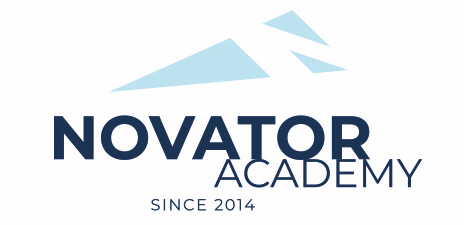 ПРОТОКОЛ  № 198Воз. категория  2011Стадион:    «Манеж стадиона Арена Химки»	«21» Марта 2021 г.   14:00      Футбольное дело ТверьДФШ Дебют Зеленоград 201013№ФИОСтМячиКарт№ФИОСтМячиКарт1Авдижиян Кирилл1Астанин Иван2Алексеев Иван2Ветров Даниил13Безобразов Артем3Вильчинский Михаил14Вождаев Матвей4Воробьёв Дмитрий5Егоров Андрей5Воробьёв Илья6Ефремов Евгений6Захаров Андрей7Курдов Клим7Захаров Артём18Нилов Артем8Калёнов Александр9Новоселов Федор9Карпов Иван10Черемухин Антон10Лавров Иван 11Шерстнев Тимофей11Лазарев Митя12Шишкин Дмитрий12Лыков Фёдор13Мищенко Александр14Сельсков СемёнОфициальные представители командОфициальные представители командОфициальные представители командОфициальные представители командОфициальные представители командОфициальные представители командОфициальные представители командОфициальные представители командОфициальные представители командОфициальные представители команд№ФИОДолжностьДолжностьДолжность№ФИОДолжностьДолжностьДолжность1Игнатьев АртемтренертренертренерКрючков Павелтренертренертренер2